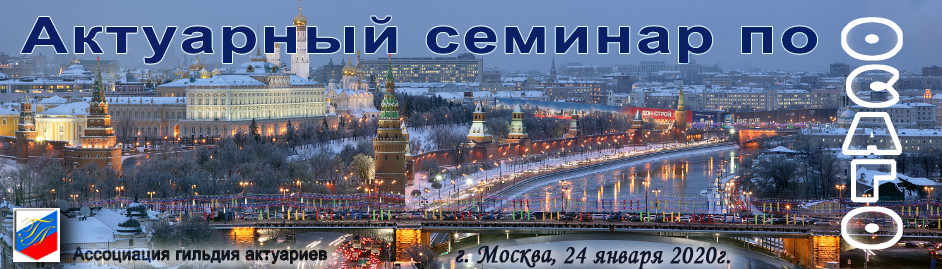 Заявкадля участия в Актуарном семинаре АСО-2020 в Москве 24.01.2020Просьба  заполнять заявку в том же редакторе, не переводя в pdf.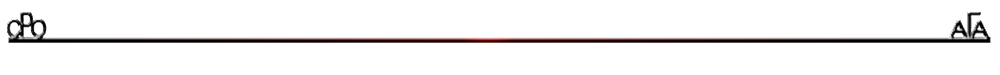 ФИОМесто работы (учебы)ДолжностьЧленство в Гильдии или АПАПлательщик Договор нуженНомер контактного телефонаАдрес электронной почты